RESUME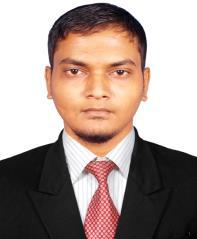 SIRAJUDEENCareer Objective: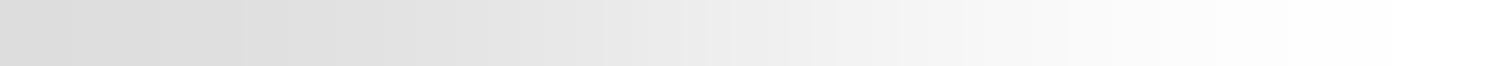 To have a growth oriented and challenging career, where I can contribute my knowledge and skills to the organization and enhance my experience through continuous learning and teamwork.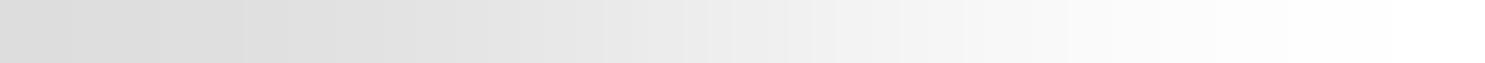 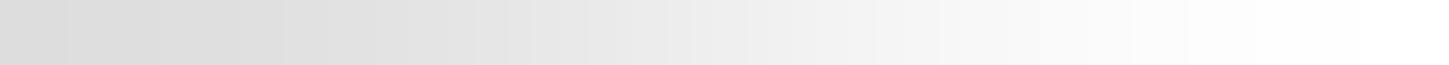 IV.Client NamePlaceComments: Dinakaran Newspaper Office.: Restaurant and office,Chennai.: Ductable Air-conditioning installed as per 20*20 Area.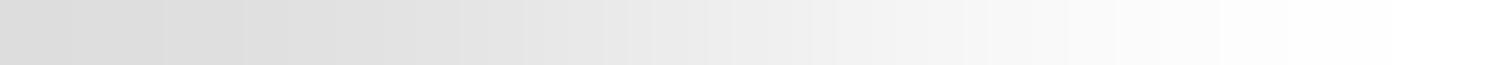 Educational Qualification:Bachelor’s Degree – Mechanical Engineering2015Anna UniversityTamilnadu, India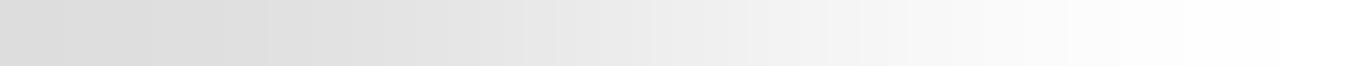 Air Conditioning Cooling Load calculations by following ASHRAE codes.Design of Air Distribution Systems (Duct sizing).Design of Ventilation Systems.Codes & Standards: Familiar with ASHRAE Standards.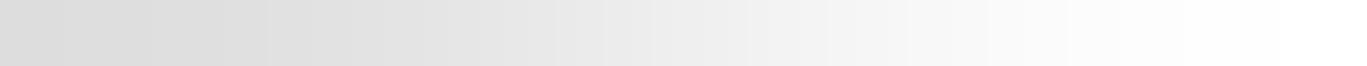 Work Responsibilities:Preparation of base build, schematic layout for MEP drawings.Preparation of final as-build and co-ordination drawings for MEP drawings.Duct routing layout, cost analysis for Mechanical services.Prepare Load Schedule as per Buildings requirement.Design & site supervision for Air-conditioning projects.Making drawing of duct layout, ventilation system, exhaust system, chilled water & condenser water piping layout, AHU schematic layout.Independently executing HVAC Projects for Offices, Shopping mall, Hotels, Multiplex, Hospital, Banks, and Cotton mills etc.Correspond with suppliers for importing equipment and accessories.Day-to-day site visits and supervision of works.Site co-ordination with other Civil, Electrical & Mechanical services.Personal Skills: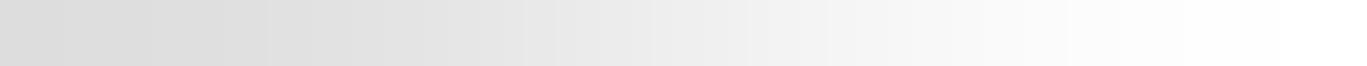 Hard Working AbilityHonest in NatureQuick learn AbilityFriendly Coordination with clients & Staff.Attend and participate in the staff meetings, safety meetings, and related activities.Languages Known:EnglishTamilMalayalam.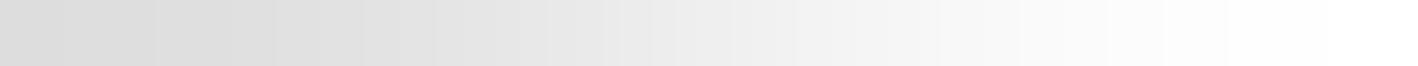 Personal DetailsNameNationalityDate of BirthSexMarital StatusVisa Details: Sirajudeen: Indian: 14.12.1992: Male: Unmarried: Visit Visa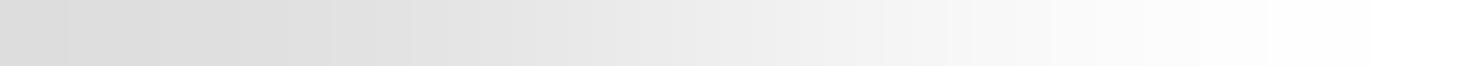 Passport DetailsDate of Issue Date of Expiry DegreeUAE Attested No:2nd  Dec 2014: 1st  Dec 2024: 16010133010Declaration"I hereby declare that the above mentioned information is true to the best of my knowledge and belief”.Yours Faithfully,SirajudeenMobile: +971504753686 / +919979971283: +971504753686 / +919979971283E-mail: sirajudeen.375871@2freemail.com : sirajudeen.375871@2freemail.com Job DetailsI.Job titleJob title:  HVAC SITE ENGINEER.:  HVAC SITE ENGINEER.CompanyCompany: Shri Vignesh Air-conditioning Engineers, Chennai, India: Shri Vignesh Air-conditioning Engineers, Chennai, IndiaPeriod: June 2017- Oct 2017: June 2017- Oct 2017II.DesignationDesignation: MECHANICAL ENGINEER.: MECHANICAL ENGINEER.CompanyCompany:  Art vision decor LLC, Abu hail, Dubai:  Art vision decor LLC, Abu hail, DubaiPeriod: Feb. 2017 –Apr 2017: Feb. 2017 –Apr 2017III.DesignationDesignation: HVAC TRAINEE ENGINEER.: HVAC TRAINEE ENGINEER.CompanyCompany: Shri Vignesh Air-conditioning Engineers, Chennai, India: Shri Vignesh Air-conditioning Engineers, Chennai, IndiaPeriod: May 2015 –Jan 2017: May 2015 –Jan 2017ProjectsI.Client NameClient Name: Saravana Store.Place: Retail showroom, Chennai.CommentsComments: Ductable Unit as 10(3) ton Carrier brand machine.II.Client NameClient Name: SKM Jewelers.Place: jewelry park, Chennai.CommentsComments: Fixed Split A/c 20 as per 2.5 ton (Blue Star).III.Client NameClient Name: Chennai silks branch office.Place: Retail showroom and hotel,Tirupur.CommentsComments: install packaged units as per 20 ton.Software SkillsHVACCarrier-HAP, Mcquay Duct Sizer, psychometric Chart, betaDesigning &DraftingAutoCAD 2017, REVIT MEP 2017,REVIT ARCHITECTUREPackagesMicrosoft Office, Adobe PhotoshopTechnical Skills: